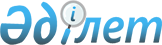 О подписании Соглашения между Счетным комитетом по контролю за исполнением
республиканского бюджета Республики Казахстан и Высшим органом финансового контроля Исламской Республики Пакистан об обмене опытом и сотрудничествеПостановление Правительства Республики Казахстан от 29 января 2004 года N 109      Правительство Республики Казахстан постановляет: 

      1. Согласиться с подписанием прилагаемого проекта Соглашения между Счетным комитетом по контролю за исполнением республиканского бюджета Республики Казахстан и Высшим органом финансового контроля Исламской Республики Пакистан об обмене опытом и сотрудничестве. 

      2. Настоящее постановление вступает в силу со дня подписания.       Премьер-Министр 

      Республики Казахстан 

      Проект   

      Соглашение 

между Счетным комитетом по контролю за исполнением 

республиканского бюджета Республики Казахстан и Высшим 

органом финансового контроля Исламской Республики Пакистан 

об обмене опытом и сотрудничеству       Счетный комитет по контролю за исполнением республиканского бюджета Республики Казахстан и Высший орган финансового контроля Исламской Республики Пакистан (далее - Стороны), 

      желая способствовать дальнейшему развитию дружественных отношений между Сторонами на равноправной и взаимовыгодной основе, 

      руководствуясь целями и принципами Международной организации высших органов финансового контроля (INTOSAI), 

      убежденные в том, что сотрудничество между Сторонами внесет весомый вклад в укрепление отношений между Республикой Казахстан и Исламской Республикой Пакистан, 

     согласились о нижеследующем:  

      Статья 1       Стороны будут способствовать обмену опытом между государствами Сторон в области методов и процедур финансового контроля.  

      Статья 2       Стороны будут содействовать укреплению двустороннего сотрудничества путем: 

      а) обмена опытом, информацией, публикациями и исследованиями, а также информацией, относящейся к передовой практике, методам и приемам финансового контроля, нормативными правовыми актами, регулирующими деятельность и функции органов финансового контроля государств Сторон; 

      б) проведения совместных конференций, семинаров, коллоквиумов и встреч технического характера; 

      в) обмена специалистами и сотрудниками, работающими в области финансового контроля.  

      Статья 3       Стороны по взаимному согласию могут оказывать друг другу помощь в форме консультаций и обучения в целях содействия по внедрению современной системы государственного финансового контроля.  

      Статья 4       Стороны будут способствовать сотрудничеству путем обмена официальными делегациями, а также посредством тесного взаимодействия в рамках таких организаций, как INTOSAI.  

      Статья 5       В случае необходимости Стороны будут консультировать друг друга по всем вопросам, относящимся к реализации настоящего Соглашения.  

      Статья 6       1. Двустороннее сотрудничество, предусмотренное настоящим Соглашением, будет осуществляться в соответствии с национальными законодательствами государств Сторон. 

      2. Двустороннее сотрудничество, предусмотренное настоящим Соглашением, будет осуществляться в зависимости от финансовых возможностей Сторон. Расходы, связанные с осуществлением двустороннего сотрудничества, будут покрываться Сторонами по согласованию.  

      Статья 7       По взаимному согласию Сторон в настоящее Соглашение могут вноситься изменения и дополнения, которые оформляются отдельными протоколами, являющимися неотъемлемыми частями настоящего Соглашения.  

      Статья 8       Настоящее Соглашение не затрагивает прав и обязательств Сторон, вытекающих из других международных договоров, участниками которых они являются.  

      Статья 9       Настоящее Соглашение вступает в силу со дня подписания и заключается на неопределенный срок. Настоящее Соглашение прекратит свое действие через шесть месяцев со дня направления одной из Сторон письменного уведомления другой Стороне о своем намерении прекратить его действие. 

             Совершено в г. ____ "__" _______ 2004 года в двух подлинных экземплярах, каждый на казахском, урду, английском и русском языках, причем все тексты имеют одинаковую силу. 

      В случае возникновения разногласий при толковании положений настоящего Соглашения, Стороны будут обращаться к тексту на английском языке.         За Счетный комитет              За Высший орган 

    по контролю за исполнением        финансового контроля 

     республиканского бюджета         Исламской Республики 

       Республики Казахстан                 Пакистан 
					© 2012. РГП на ПХВ «Институт законодательства и правовой информации Республики Казахстан» Министерства юстиции Республики Казахстан
				